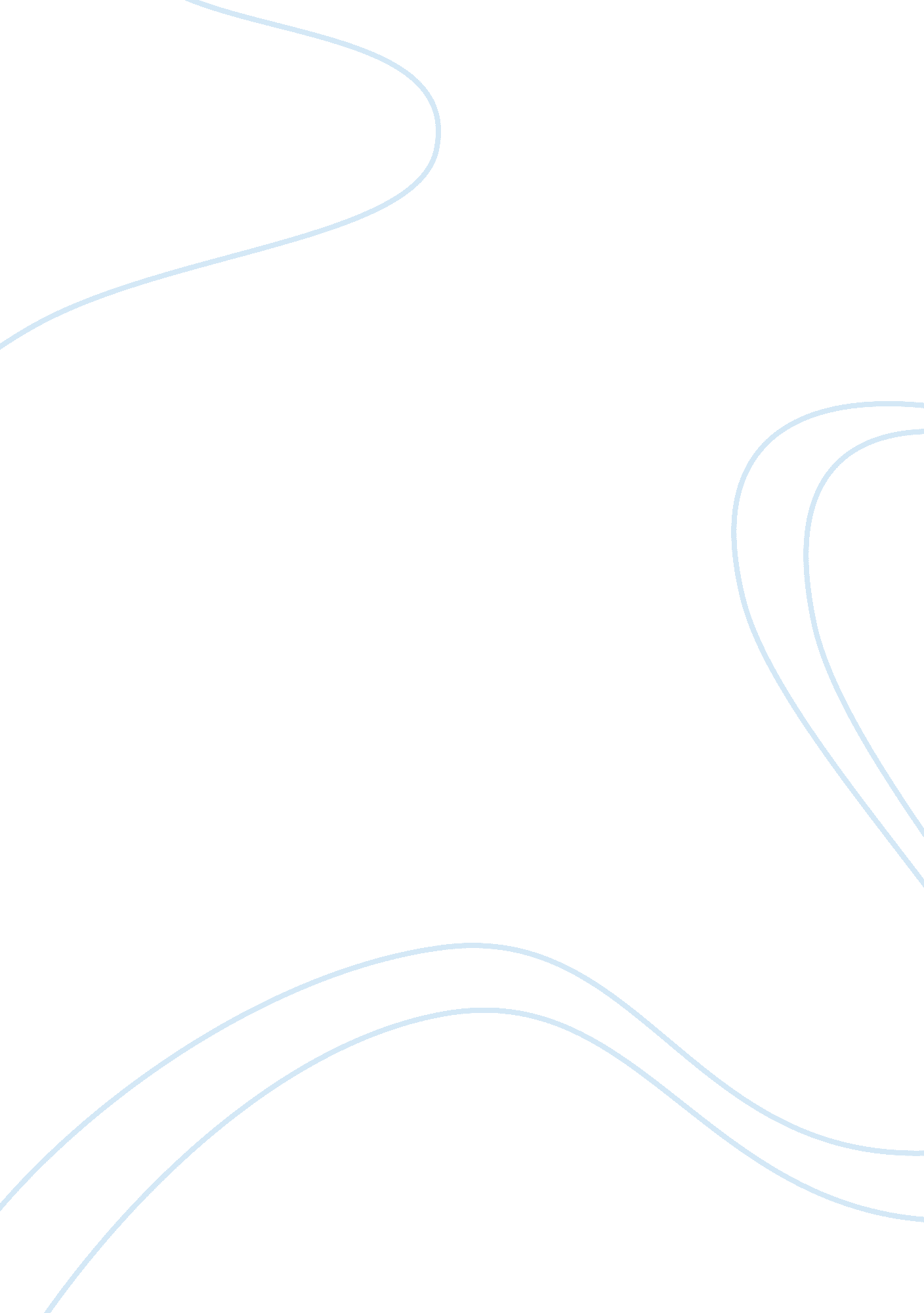 Pyrrolidine c4h9n structure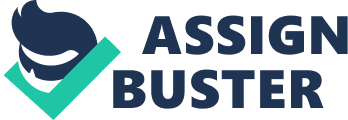 Contents Retention Index (Linear): Popular Web Tech Chapter 8 APUSH Chapter 8 Study Sheet Wildlife bio test 1 Escaping the Firewall with an SSH Tunnel AP Biology Practice Exam Chapter 20-25 CNS; Neurodegenerative disorder drugs/neurological drugs Media and Communication More teeth for corporate governance 